TISZAVASVÁRI VÁROS ÖNKORMÁNYZATAKÉPVISELŐ-TESTÜLETE58/2021. (IX. 30.) Kt. számúhatározataA fogyatékos személyek otthona támogató okirata módosítása jóváhagyásárólTiszavasvári Város Önkormányzata Képviselő-testülete a Kornisné Liptay Elza Szociális és Gyermekjóléti Központban működő fogyatékos személyek otthonával (székhely: 4440 Tiszavasvári, Vasvári Pál u. 87.) kapcsolatban az alábbi döntéseket hozza: Jóváhagyja a határozat mellékletét képező fogyatékos személyek otthonára vonatkozó ESZ-009-1-2021. számú támogatói okirat módosítását az arra vonatkozó ÁSZF-el együtt. Felkéri a polgármestert, hogy jelen döntésről tájékoztassa az intézmény vezetőjét, valamint a Slachta Margit Nemzeti Szociálpolitikai Intézetet. Határidő: azonnal 				Felelős: Szőke Zoltán polgármesterSzőke Zoltán                                                             Dr. Kórik Zsuzsanna                polgármester                                                                         jegyző58/2021. (IX.30.) sz. Kt. határozat melléklete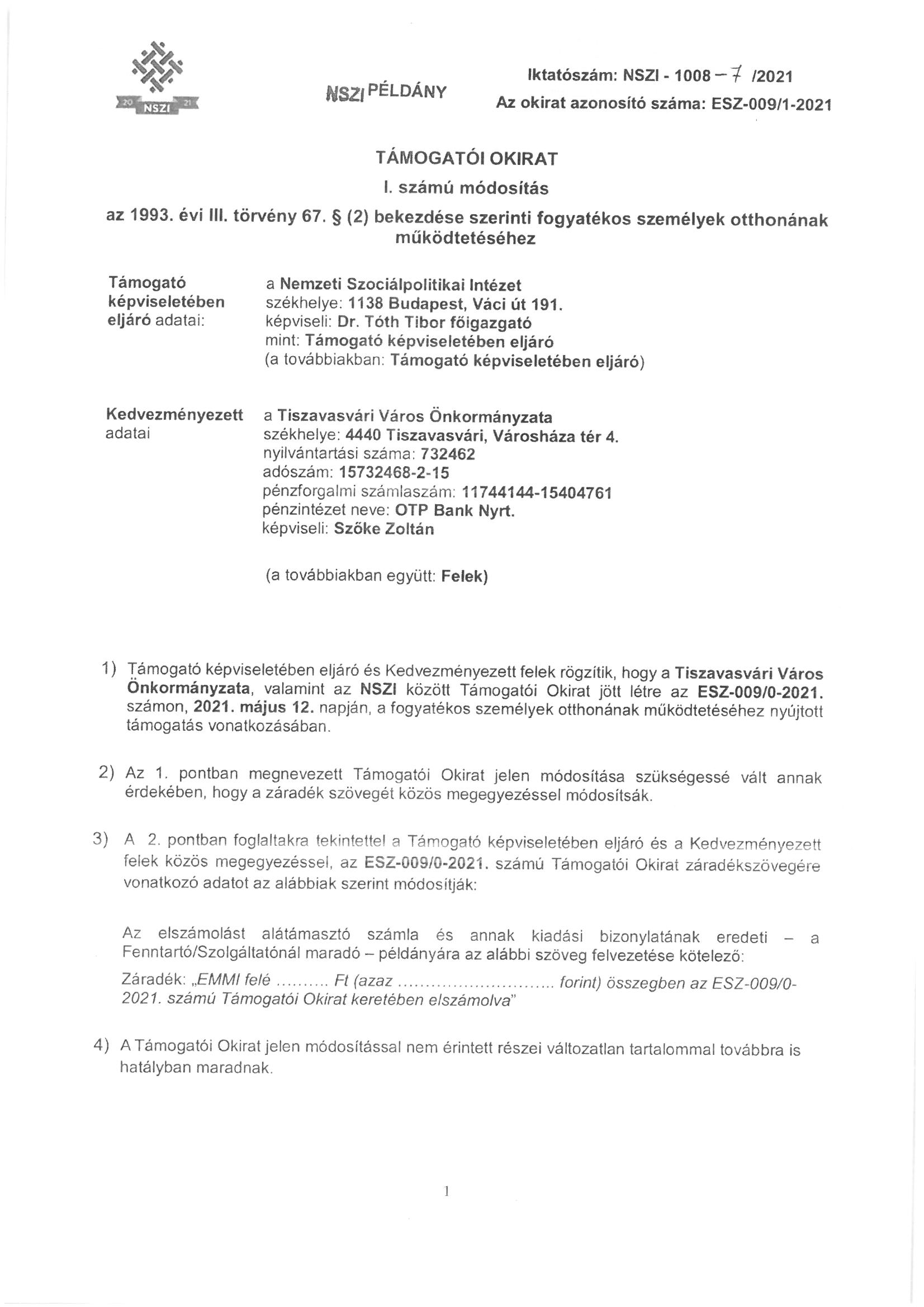 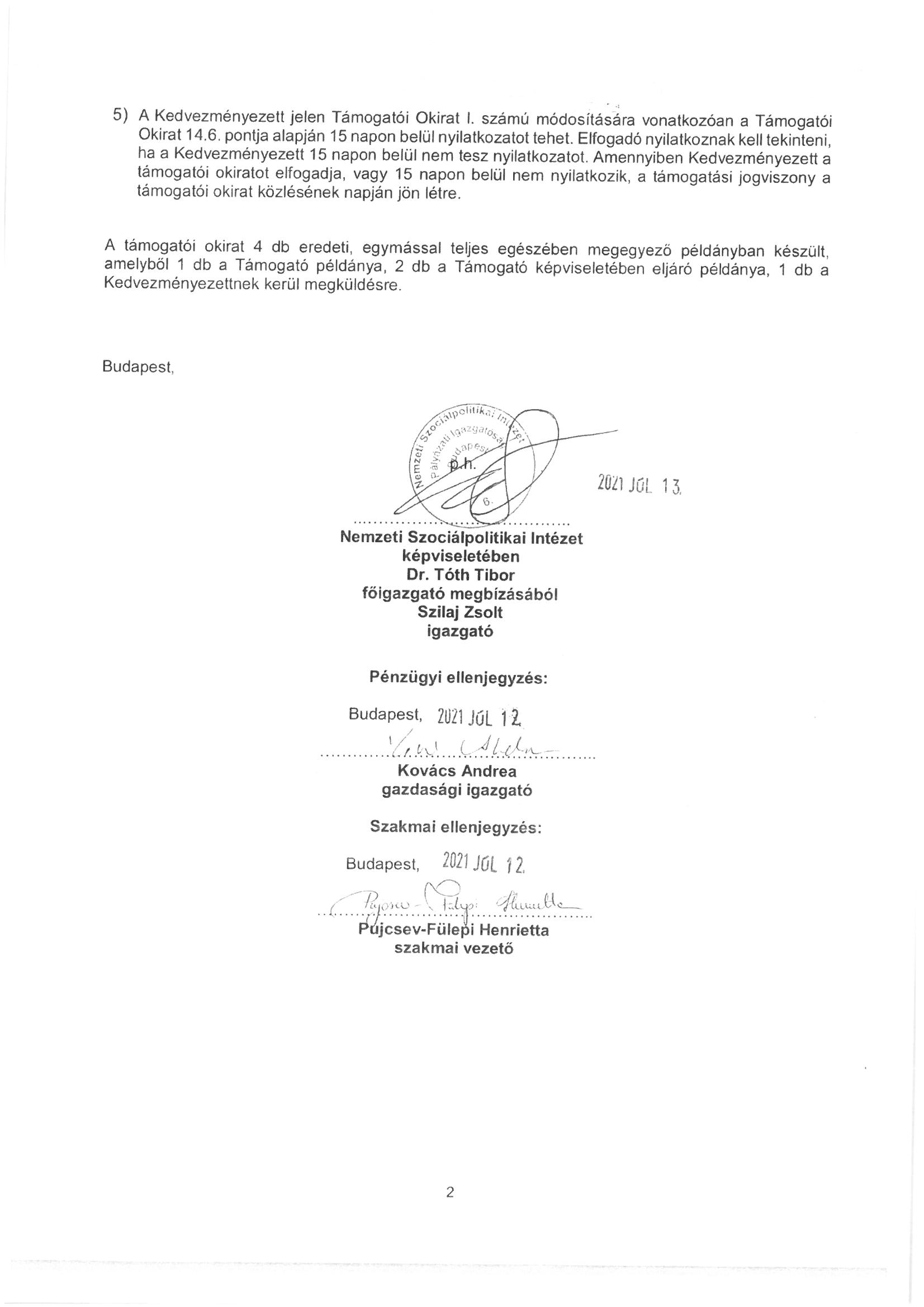 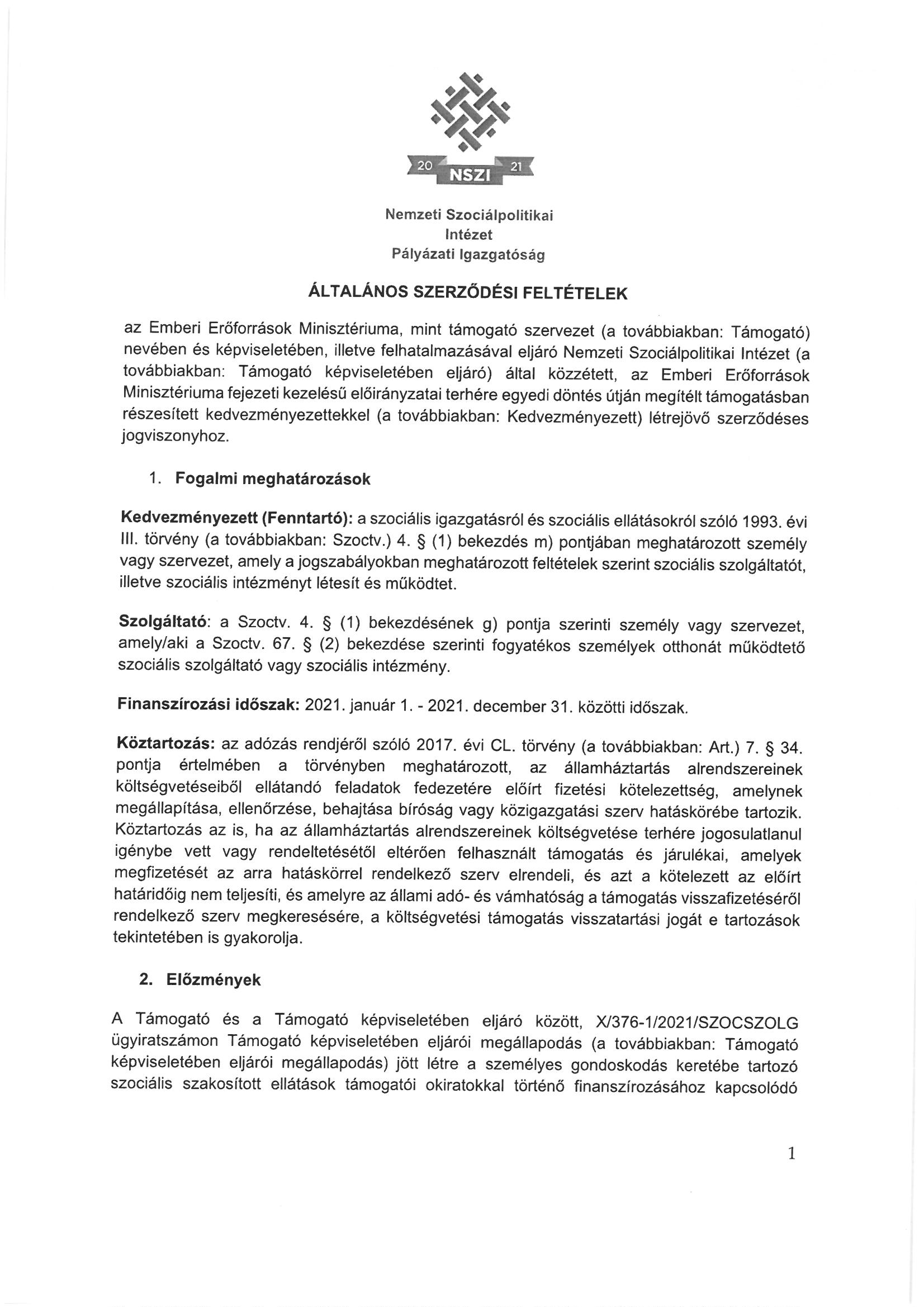 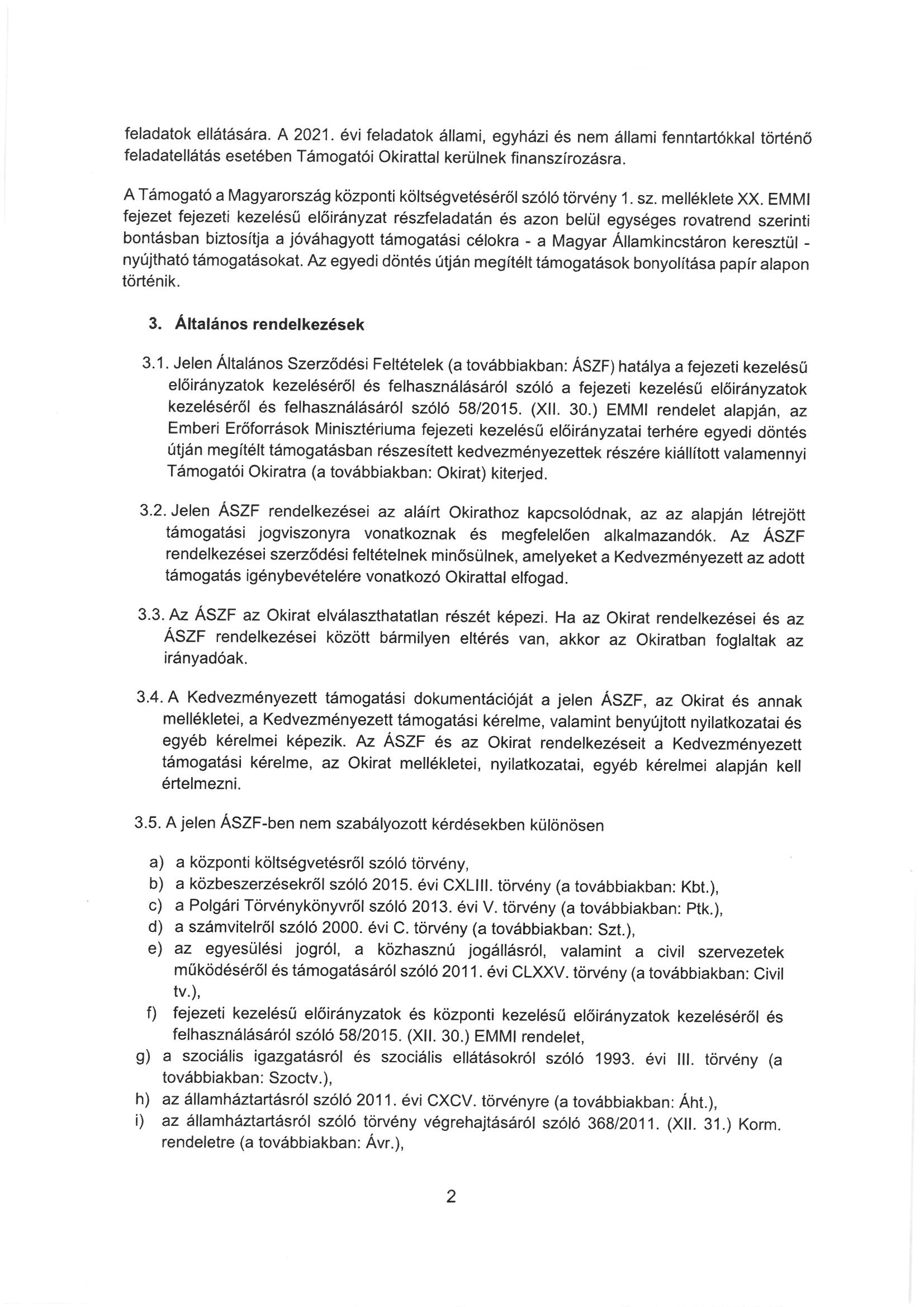 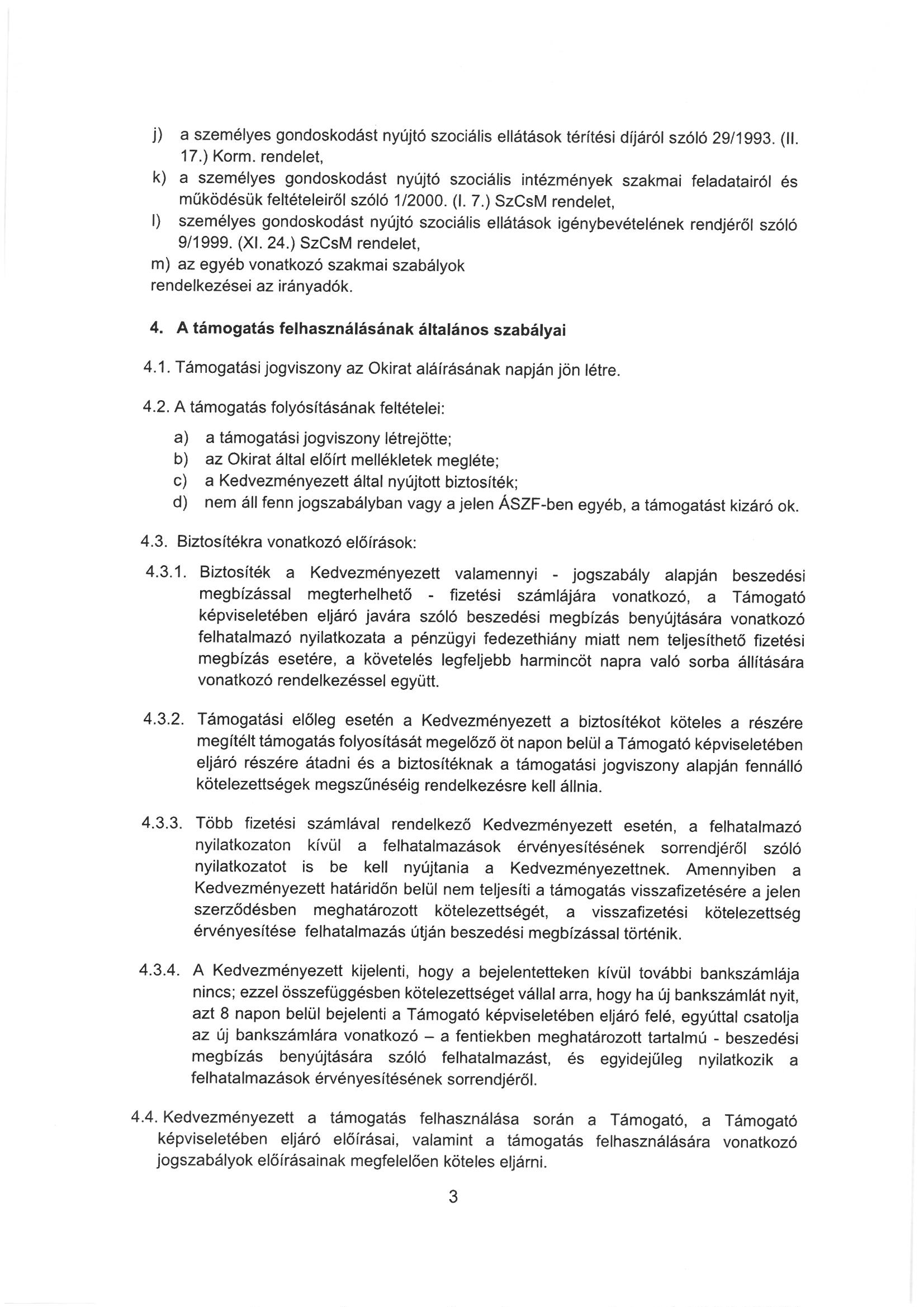 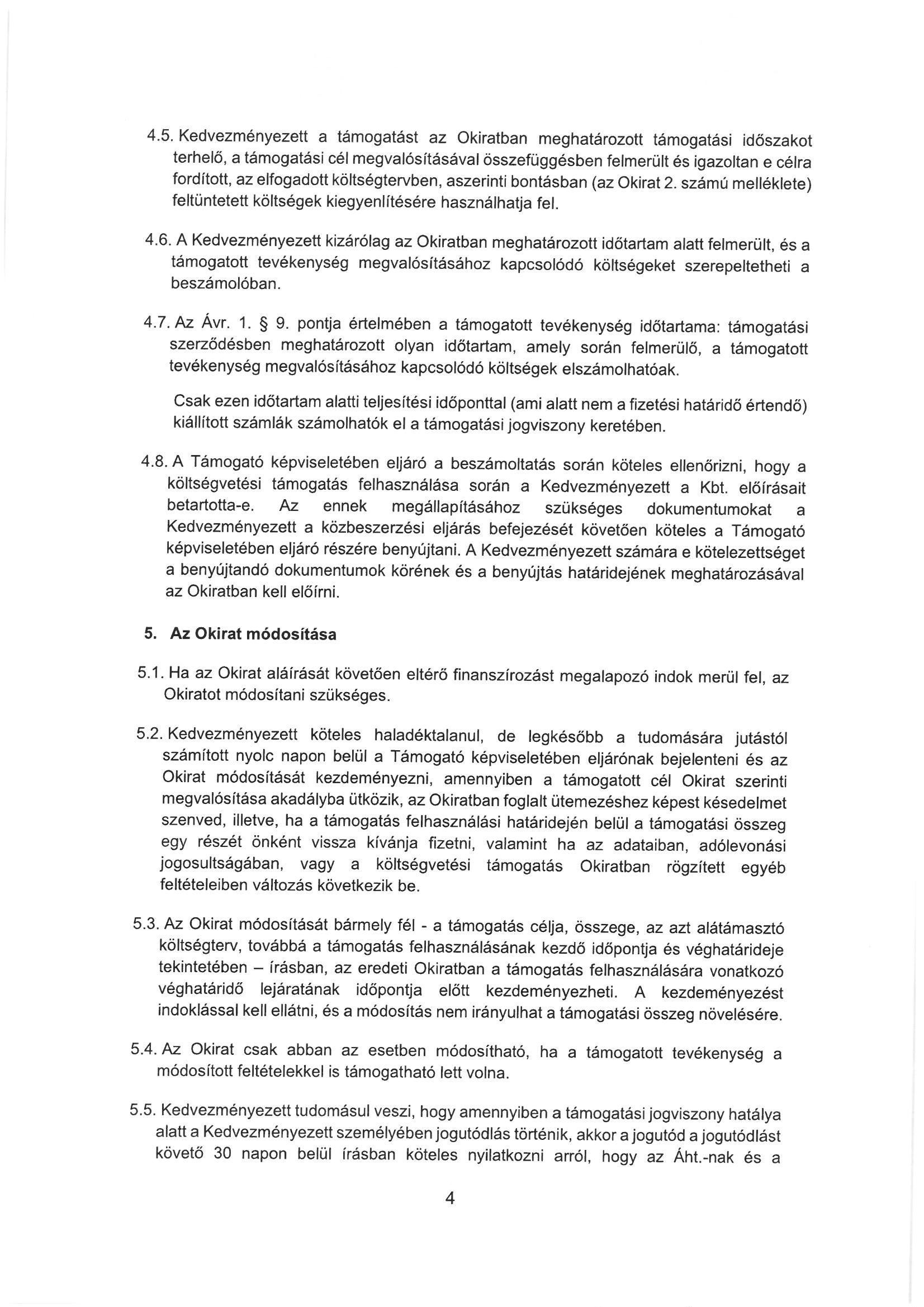 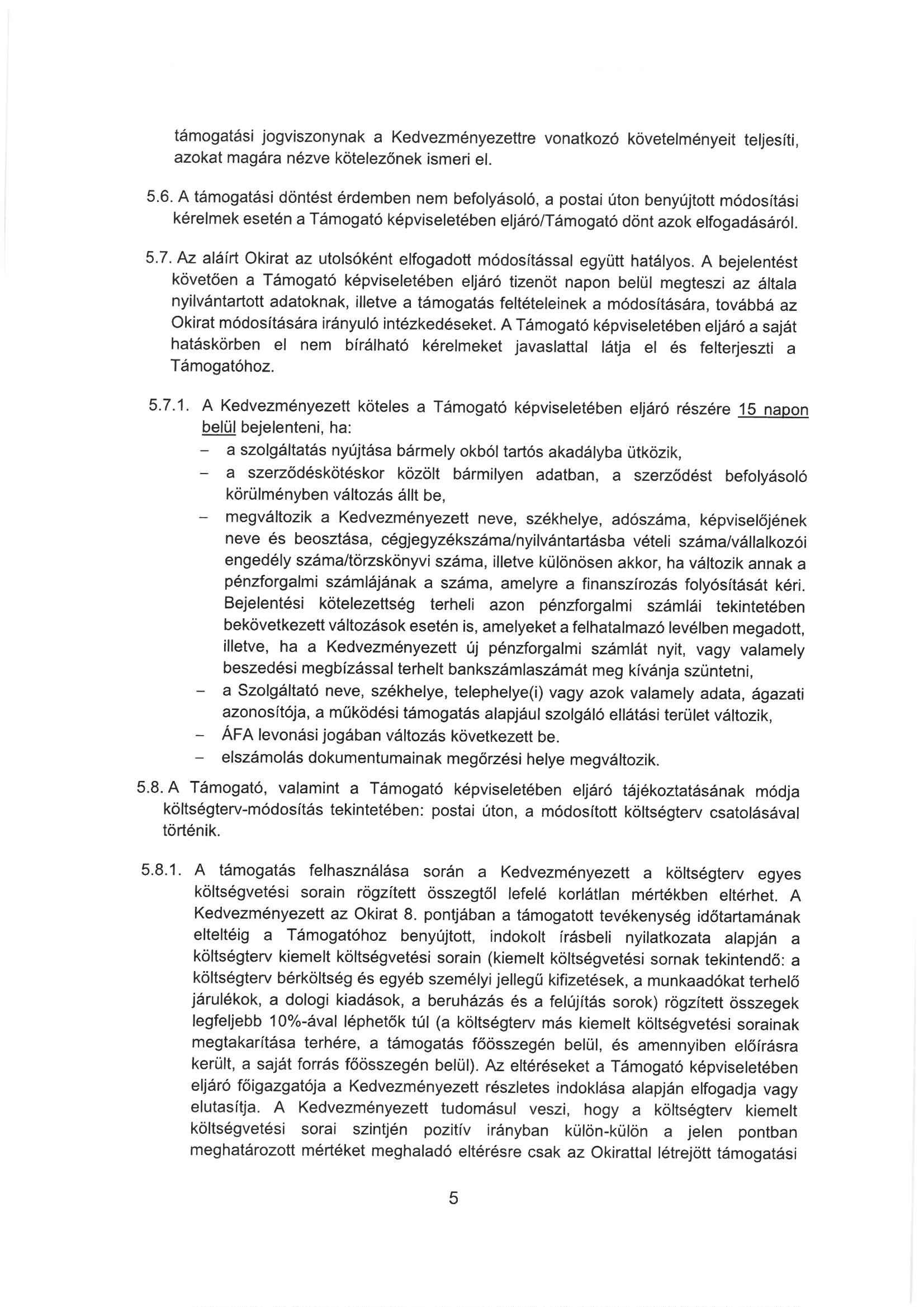 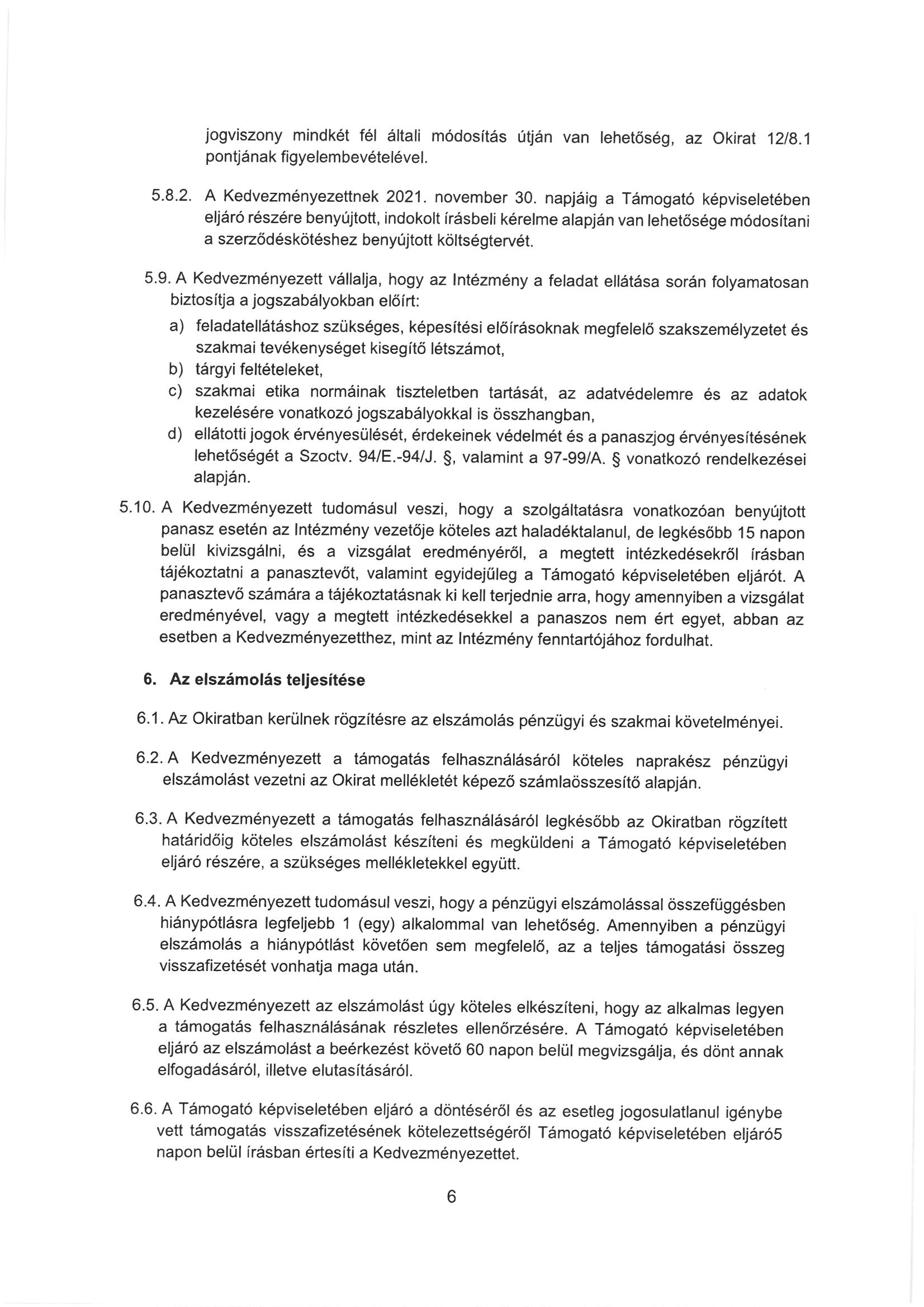 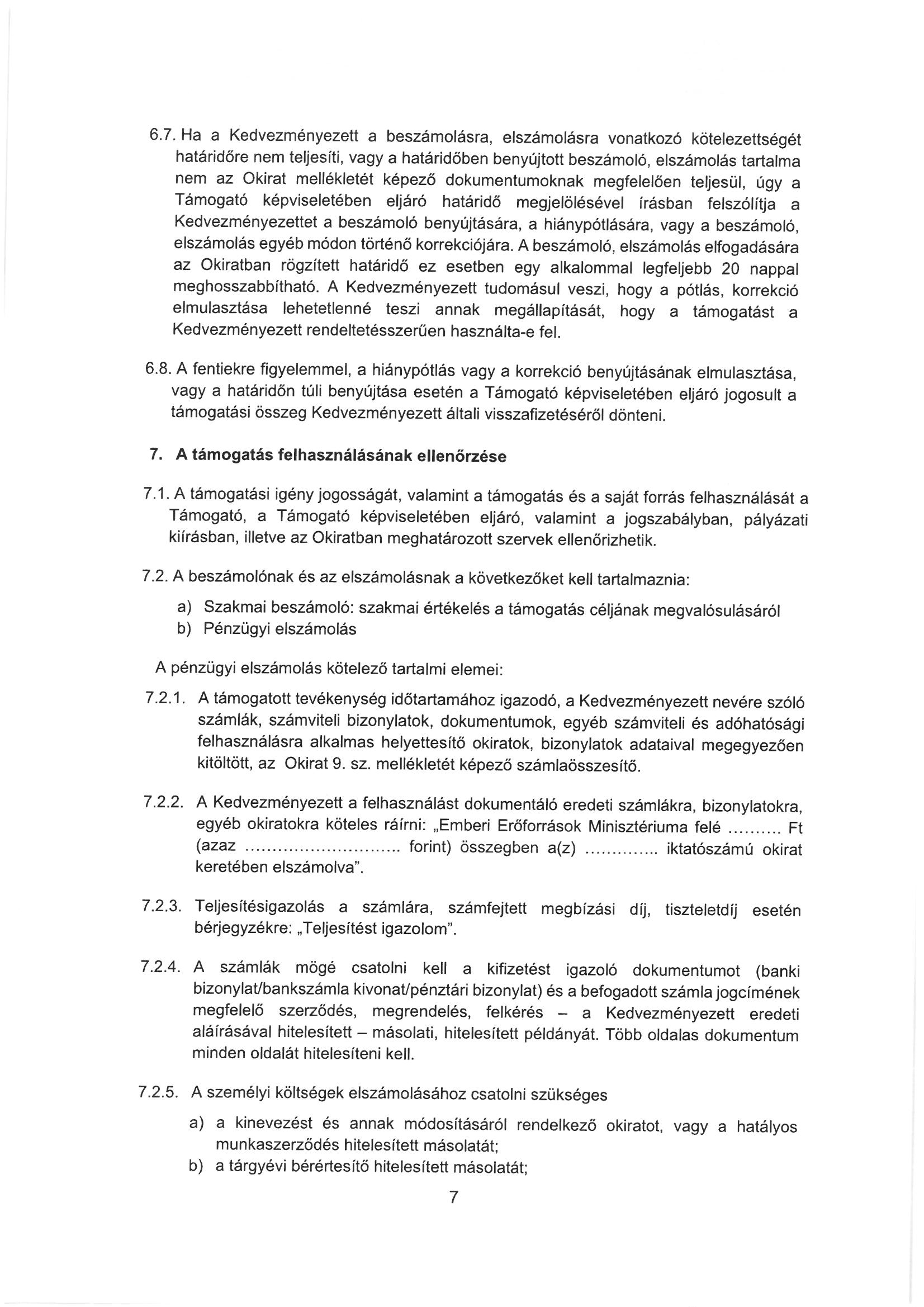 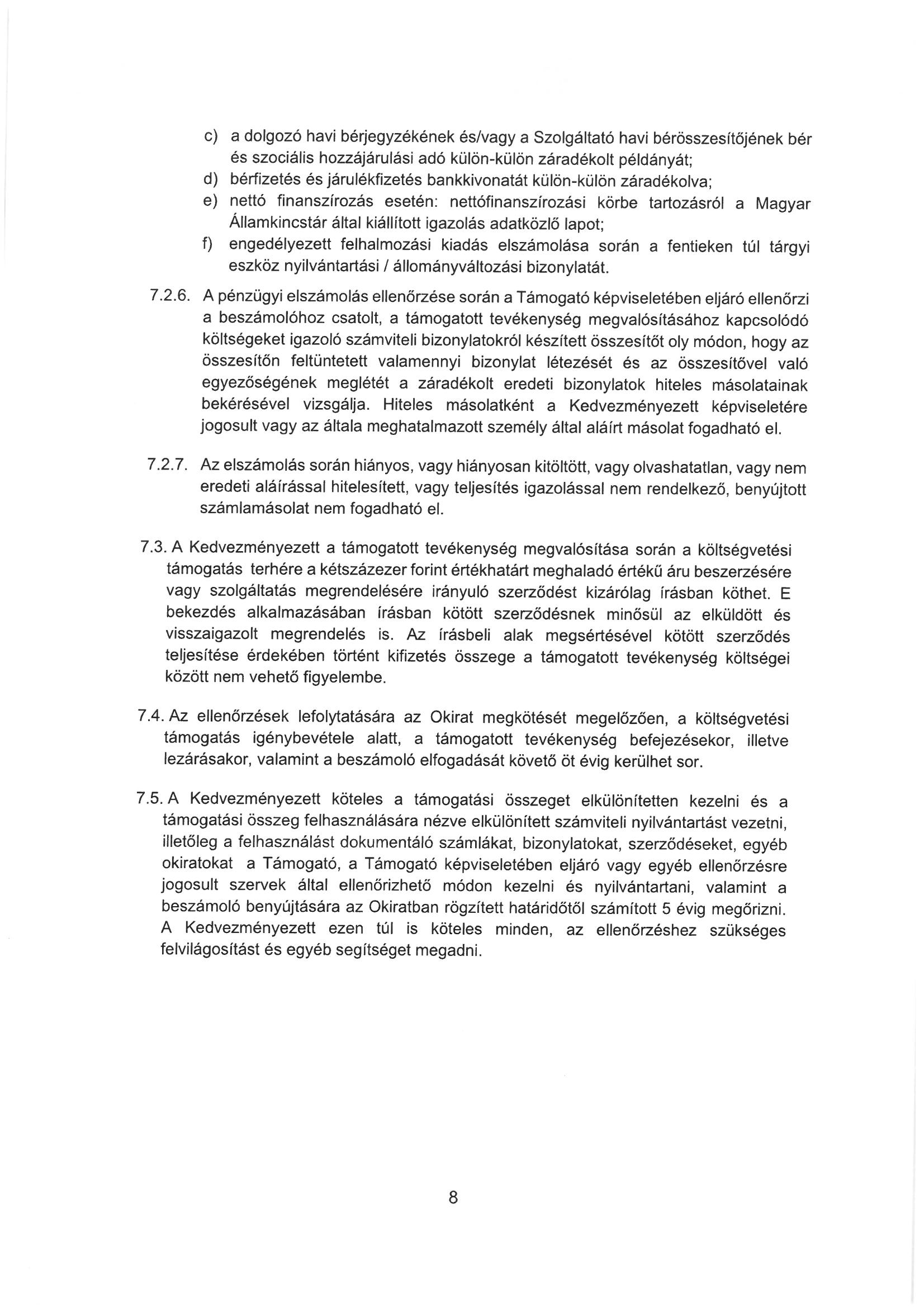 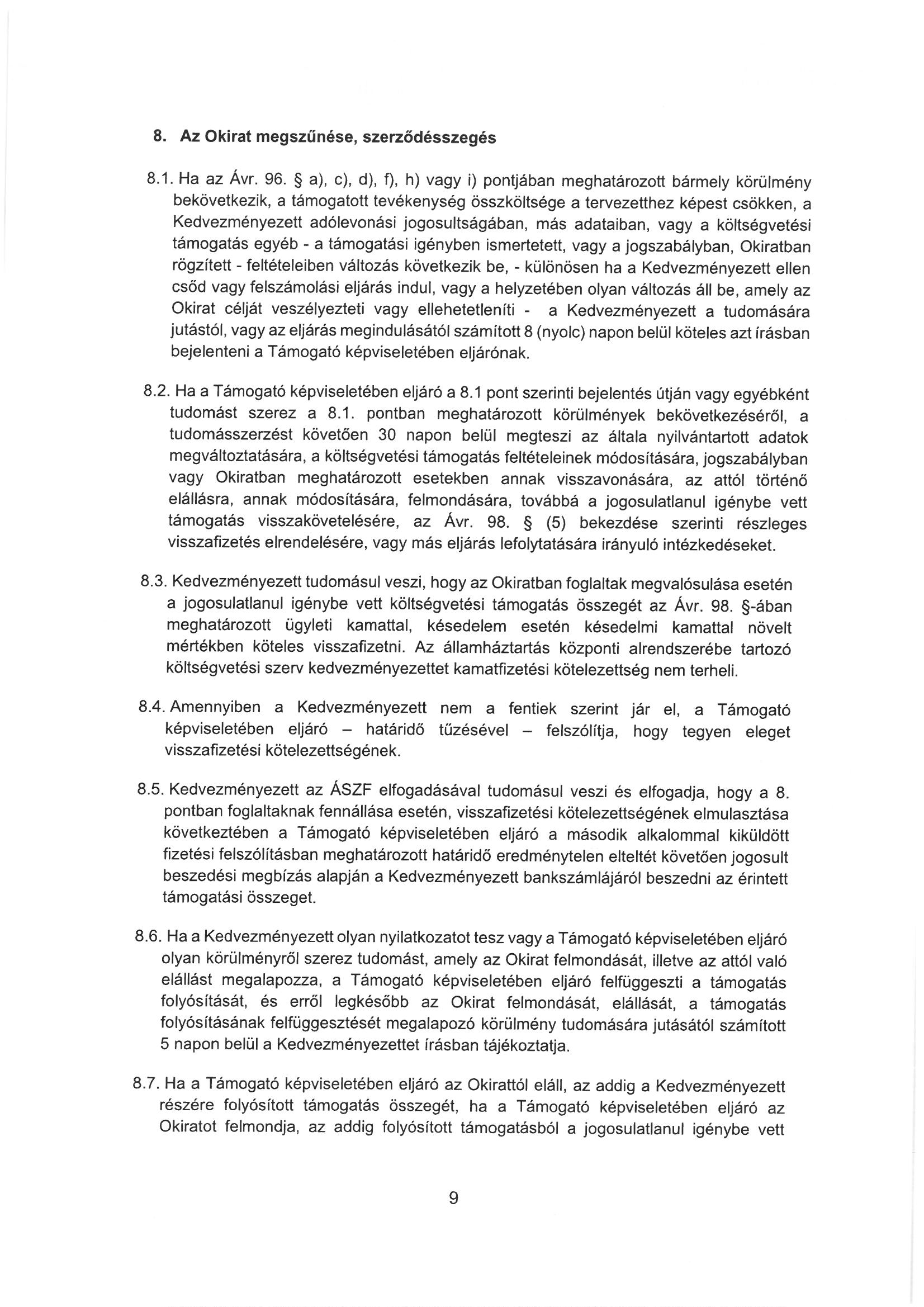 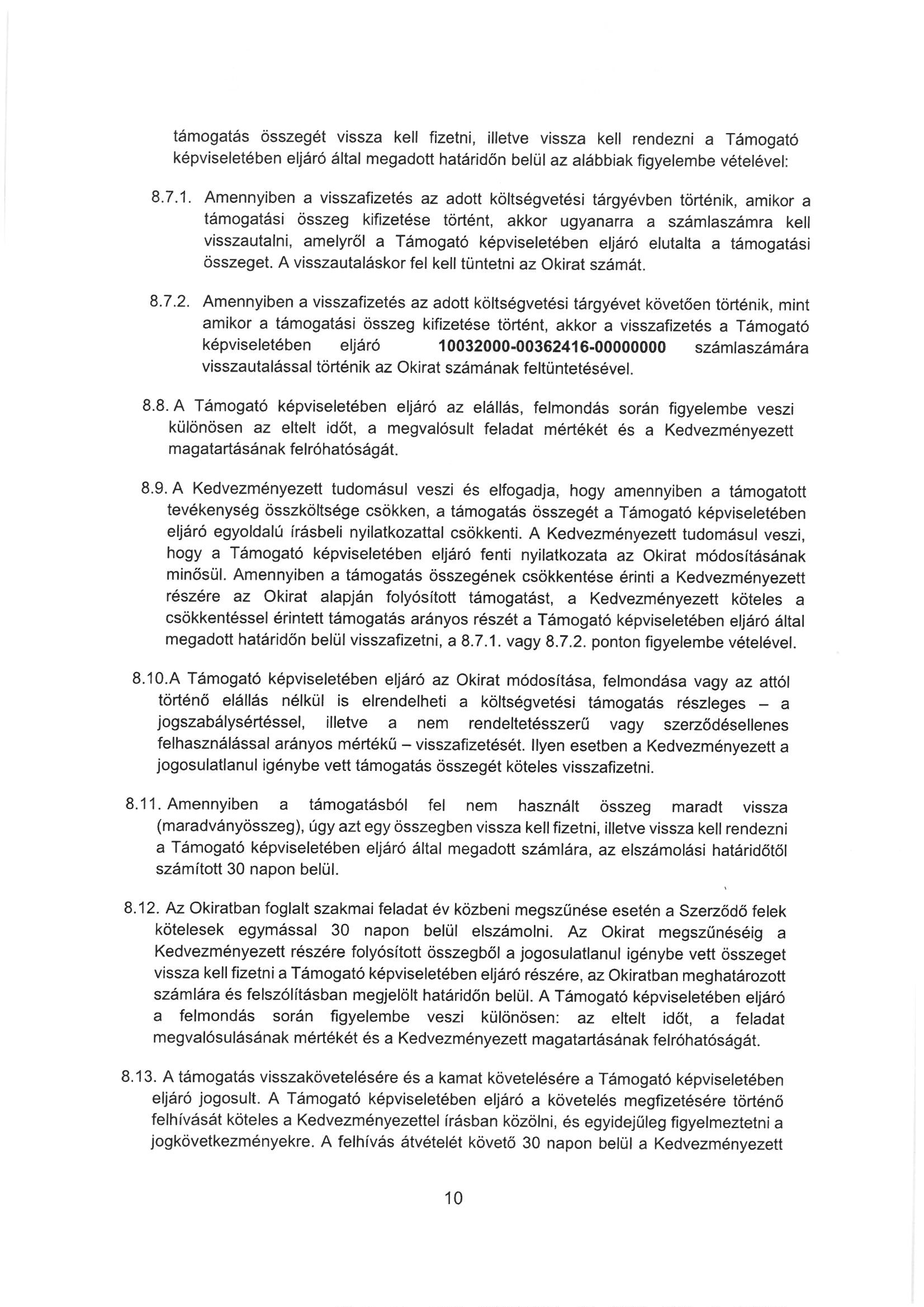 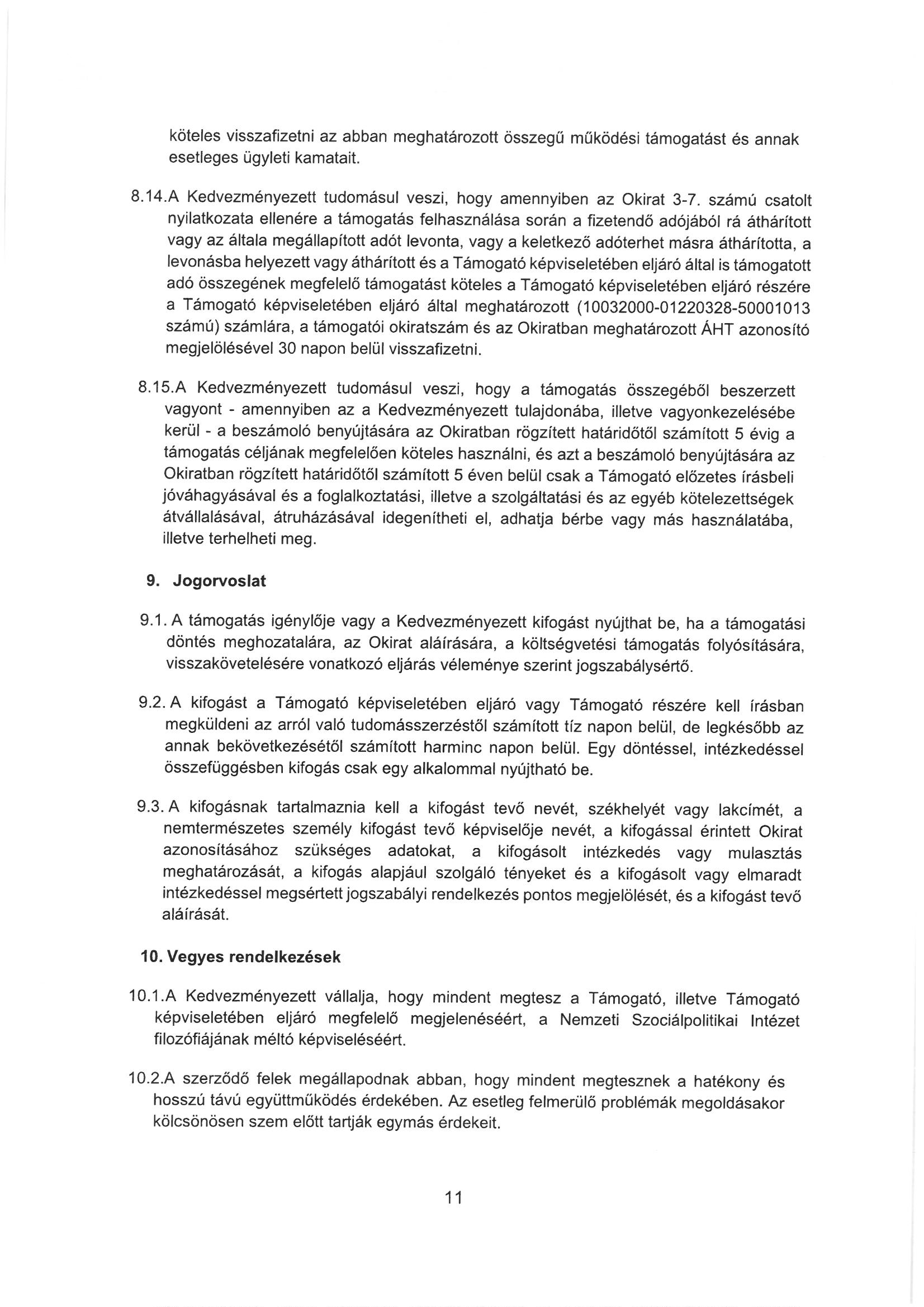 